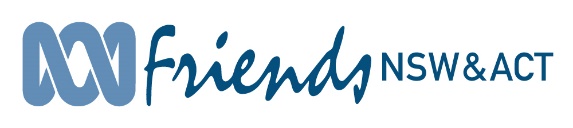 Northern Suburbs of Sydney Branch (NSoS) C/- 18 Mt Ida Street, Gordon  NSW  2072Telephone  0428 860 623E-mail:  northernsydney@abcfriends.org.au29 January, 2021The Hon Michael Sukkar MPAssistant TreasurerMinister for Housing & Minister for Homelessness, Social & Community HousingDear Assistant Treasurer Pre 2021-22 Budget SubmissionThank you for the opportunity to make a Pre-Budget Submission for the 2021-22 Budget. The Northern Suburbs of Sydney (NSoS) branch of ABC Friends recommends that Australian government commits 0.5% of federal government expenditure to funding the ABC and that they establish longer-term frameworks for this funding in order to de-couple ABC funding from the electoral cycle. NSoS calls on the Federal Government during its pre-budget deliberations to ensure:reversal of the $84 million cuts in July 2020an end to the ABC’s budget indexation freeze reinstatement of the over 1,250 job positions lost at the ABCrestoration of the $783 million cuts to ABC funding since 2014 increase in the ABC’s budget to 0.5% - the level it was in the mid-1990s (now around 0.2% of all Commonwealth government spending)well-funded ten year funding for the ABCWe would be delighted to visit Canberra to celebrate the Government’s action in restoring a strong and well-funded ABC. Yours sincerelyJanine KitsonJanine KitsonConvenorNorthern Suburbs of Sydney